Oświadczam, że dane zawarte w kwestionariuszu są zgodne ze stanem prawnym i faktycznym.                     ............................................................... 			                            ...................................................................	                           (miejscowość i data)					                                                    (podpis osoby ubiegającej się o zatrudnienie)Informacje dotyczące przetwarzania danych osobowych. Klauzula informacyjna dla kandydatów do pracy w Urzędzie Gminy Czastary.	Zgodnie z art. 13 ust. 1 i 2 rozporządzenia Parlamentu Europejskiego i Rady (UE) 2016/679 z dnia 27 kwietnia 2016 r. w sprawie ochrony osób fizycznych w związku z przetwarzaniem danych osobowych i w sprawie swobodnego przepływu takich danych oraz uchylenia dyrektywy 95/46/WE (ogólne rozporządzenie o ochronie danych) dalej „RODO”, informuję, że:1. Administratorem Pani/Pana danych przetwarzanych w ramach procesu rekrutacji jest Urząd Gminy Czastary jako pracodawca, za którego czynności z zakresu prawa pracy dokonuje Wójt Gminy Czastary z siedzibą przy ul. Wolności 29, 98-410 Czastary. Kontakt poprzez adres e-mail: ug@czastary.pl , telefonicznie: (62) 784 31 11.2. Pani/Pana dane osobowe w zakresie wskazanym w przepisach prawa pracy (Kodeksu pracy oraz ustawy o pracownikach samorządowych) będą przetwarzane w celu przeprowadzenia obecnego postepowania rekrutacyjnego zgodnie Art. 22 § 1 pkt. 4 – 6 Kodeksu Pracy w związku z art. 6 ust. 1 lit. B RODO. W przypadku danych określonych w art. 22 §1 pkt. 1 – 3 Kodeksu Pracy podstawą jest art. 6 ust. 1 lit. C RODO, natomiast inne dane, w tym dane do kontaktu, na podstawie zgody (art. 6 ust. 1 lit. A RODO), która może zostać odwołana w dowolnym czasie. Jeżeli w dokumentach zawarte są dane, o których mowa w art. 9 ust. 1 RODO konieczna będzie Pani/Pana zgoda na ich przetwarzanie, która może zostać odwołana w dowolnym czasie.3. Pani/Pana dane osobowe mogą być przekazane wyłącznie podmiotom, które uprawnione są do ich otrzymania przepisami prawa. W przypadku wybrania kandydata
w przeprowadzonym naborze Pani/Pana dane osobowe będą upowszechnione na tablicy informacyjnej oraz opublikowane w Biuletynie Informacji Publicznej Gminy Czastary przez okres co najmniej 3 miesięcy zgodnie art. 15 ustawy o pracownikach samorządowych, gdyż co do zasady imię nazwisko oraz miejsce zamieszkania wybranego kandydata są jawne. W przypadku pozostałych kandydatów Pani/Pana dane osobowe nie będą upublicznianie, ale mogą być udostępnianie wszystkim zainteresowanym podmiotom i osobom, zgodnie z art. 2 ustawy o dostępie do informacji publicznej.4. Pani/Pana dane zgromadzone w obecnym procesie rekrutacyjnym będą przechowywane do zakończenia procesu rekrutacji. W przypadku kandydatów zakwalifikowanych do II etapu przez 3 miesięcy od dnia zakończenia rekrutacji, w których Wójt Gminy ma możliwość wyboru kolejnego wyłonionego kandydata, w przypadku, gdy ponownie zaistnieje konieczność obsadzenia tego samego stanowiska. Następnie dokumenty niezakwalifikowanych kandydatów z II etapu będą archiwizowane zgodnie z Jednolitym Rzeczowym Wykazem Akt przez okres 5 lat.5. Zgodnie z RODO przysługuje Pani/Panu: dostęp do treści swoich danych, przenoszenia, ich poprawiania, sprostowania, ograniczenia przetwarzania, prawo do wniesienia sprzeciwu wobec przetwarzania jak również usunięcia, gdy przetwarzanie danych nie następuje w celu wywiązania się przez Administratora z obowiązku wynikającego z przepisu prawa. Przysługuje Pani/Panu również prawo wniesienia skargi do organu nadzorczego zajmującego się ochroną danych osobowych na adres: Biura Prezesa Urzędu Ochrony Danych Osobowych, adres ul Stawki 2, 00-193 Warszawa lub przez stronę internetową uodo.gov.pl.6. Podanie przez Panią/Pana danych osobowych w zakresie wynikającym z Kodeksu pracy i ustawy o pracownika samorządowych jest niezbędne, aby uczestniczyć w postępowaniu rekrutacyjnym. Podanie przez Panią/Pana innych danych jest dobrowolne.7. We wszystkich sprawach dotyczących przetwarzania danych osobowych oraz korzystania z praw związanych z przetwarzaniem danych może się Pan/Pani skontaktować z inspektorem ochrony danych poprzez email inspektor@myiod.pl lub pisemnie na adres siedziby administratora.KWESTIONARIUSZ OSOBOWYDLA OSÓB UBIEGAJĄCYCH SIĘ O ZATRUDNIENIEKWESTIONARIUSZ OSOBOWYDLA OSÓB UBIEGAJĄCYCH SIĘ O ZATRUDNIENIEKWESTIONARIUSZ OSOBOWYDLA OSÓB UBIEGAJĄCYCH SIĘ O ZATRUDNIENIEKWESTIONARIUSZ OSOBOWYDLA OSÓB UBIEGAJĄCYCH SIĘ O ZATRUDNIENIEKWESTIONARIUSZ OSOBOWYDLA OSÓB UBIEGAJĄCYCH SIĘ O ZATRUDNIENIEKWESTIONARIUSZ OSOBOWYDLA OSÓB UBIEGAJĄCYCH SIĘ O ZATRUDNIENIEKWESTIONARIUSZ OSOBOWYDLA OSÓB UBIEGAJĄCYCH SIĘ O ZATRUDNIENIEKWESTIONARIUSZ OSOBOWYDLA OSÓB UBIEGAJĄCYCH SIĘ O ZATRUDNIENIEKWESTIONARIUSZ OSOBOWYDLA OSÓB UBIEGAJĄCYCH SIĘ O ZATRUDNIENIEKWESTIONARIUSZ OSOBOWYDLA OSÓB UBIEGAJĄCYCH SIĘ O ZATRUDNIENIEKWESTIONARIUSZ OSOBOWYDLA OSÓB UBIEGAJĄCYCH SIĘ O ZATRUDNIENIEKWESTIONARIUSZ OSOBOWYDLA OSÓB UBIEGAJĄCYCH SIĘ O ZATRUDNIENIEKWESTIONARIUSZ OSOBOWYDLA OSÓB UBIEGAJĄCYCH SIĘ O ZATRUDNIENIEKWESTIONARIUSZ OSOBOWYDLA OSÓB UBIEGAJĄCYCH SIĘ O ZATRUDNIENIEKWESTIONARIUSZ OSOBOWYDLA OSÓB UBIEGAJĄCYCH SIĘ O ZATRUDNIENIEKWESTIONARIUSZ OSOBOWYDLA OSÓB UBIEGAJĄCYCH SIĘ O ZATRUDNIENIEKWESTIONARIUSZ OSOBOWYDLA OSÓB UBIEGAJĄCYCH SIĘ O ZATRUDNIENIEKWESTIONARIUSZ OSOBOWYDLA OSÓB UBIEGAJĄCYCH SIĘ O ZATRUDNIENIEKWESTIONARIUSZ OSOBOWYDLA OSÓB UBIEGAJĄCYCH SIĘ O ZATRUDNIENIEKWESTIONARIUSZ OSOBOWYDLA OSÓB UBIEGAJĄCYCH SIĘ O ZATRUDNIENIEKWESTIONARIUSZ OSOBOWYDLA OSÓB UBIEGAJĄCYCH SIĘ O ZATRUDNIENIEKWESTIONARIUSZ OSOBOWYDLA OSÓB UBIEGAJĄCYCH SIĘ O ZATRUDNIENIE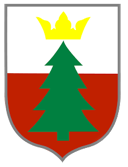 NazwiskoNazwiskoNazwiskoNazwiskoNazwiskoImię (imiona)Imię (imiona)Imię (imiona)Data urodzeniaData urodzeniaData urodzeniaData urodzeniaData urodzeniaDane kontaktowe (adres korespondencji, adres email lub numer telefonu):Dane kontaktowe (adres korespondencji, adres email lub numer telefonu):Dane kontaktowe (adres korespondencji, adres email lub numer telefonu):Dane kontaktowe (adres korespondencji, adres email lub numer telefonu):Dane kontaktowe (adres korespondencji, adres email lub numer telefonu):Dane kontaktowe (adres korespondencji, adres email lub numer telefonu):Dane kontaktowe (adres korespondencji, adres email lub numer telefonu):Dane kontaktowe (adres korespondencji, adres email lub numer telefonu):Dane kontaktowe (adres korespondencji, adres email lub numer telefonu):Dane kontaktowe (adres korespondencji, adres email lub numer telefonu):Dane kontaktowe (adres korespondencji, adres email lub numer telefonu):Dane kontaktowe (adres korespondencji, adres email lub numer telefonu):Dane kontaktowe (adres korespondencji, adres email lub numer telefonu):Dane kontaktowe (adres korespondencji, adres email lub numer telefonu):Dane kontaktowe (adres korespondencji, adres email lub numer telefonu):Dane kontaktowe (adres korespondencji, adres email lub numer telefonu):Dane kontaktowe (adres korespondencji, adres email lub numer telefonu):Dane kontaktowe (adres korespondencji, adres email lub numer telefonu):Dane kontaktowe (adres korespondencji, adres email lub numer telefonu):Dane kontaktowe (adres korespondencji, adres email lub numer telefonu):Dane kontaktowe (adres korespondencji, adres email lub numer telefonu):Dane kontaktowe (adres korespondencji, adres email lub numer telefonu):Dane kontaktowe (adres korespondencji, adres email lub numer telefonu):Dane kontaktowe (adres korespondencji, adres email lub numer telefonu):Dane kontaktowe (adres korespondencji, adres email lub numer telefonu):Dane kontaktowe (adres korespondencji, adres email lub numer telefonu):Dane kontaktowe (adres korespondencji, adres email lub numer telefonu):Dane kontaktowe (adres korespondencji, adres email lub numer telefonu):Dane kontaktowe (adres korespondencji, adres email lub numer telefonu):Dane kontaktowe (adres korespondencji, adres email lub numer telefonu):Dane kontaktowe (adres korespondencji, adres email lub numer telefonu):Wykształcenie (nazwa szkoły lub uczelni, kierunek, rok ukończenia):Wykształcenie (nazwa szkoły lub uczelni, kierunek, rok ukończenia):Wykształcenie (nazwa szkoły lub uczelni, kierunek, rok ukończenia):Wykształcenie (nazwa szkoły lub uczelni, kierunek, rok ukończenia):Wykształcenie (nazwa szkoły lub uczelni, kierunek, rok ukończenia):Wykształcenie (nazwa szkoły lub uczelni, kierunek, rok ukończenia):Wykształcenie (nazwa szkoły lub uczelni, kierunek, rok ukończenia):Wykształcenie (nazwa szkoły lub uczelni, kierunek, rok ukończenia):Wykształcenie (nazwa szkoły lub uczelni, kierunek, rok ukończenia):Wykształcenie (nazwa szkoły lub uczelni, kierunek, rok ukończenia):Wykształcenie (nazwa szkoły lub uczelni, kierunek, rok ukończenia):Wykształcenie (nazwa szkoły lub uczelni, kierunek, rok ukończenia):Wykształcenie (nazwa szkoły lub uczelni, kierunek, rok ukończenia):Wykształcenie (nazwa szkoły lub uczelni, kierunek, rok ukończenia):Wykształcenie (nazwa szkoły lub uczelni, kierunek, rok ukończenia):Wykształcenie (nazwa szkoły lub uczelni, kierunek, rok ukończenia):Wykształcenie (nazwa szkoły lub uczelni, kierunek, rok ukończenia):Wykształcenie (nazwa szkoły lub uczelni, kierunek, rok ukończenia):Wykształcenie (nazwa szkoły lub uczelni, kierunek, rok ukończenia):Wykształcenie (nazwa szkoły lub uczelni, kierunek, rok ukończenia):Wykształcenie (nazwa szkoły lub uczelni, kierunek, rok ukończenia):Wykształcenie (nazwa szkoły lub uczelni, kierunek, rok ukończenia):Wykształcenie (nazwa szkoły lub uczelni, kierunek, rok ukończenia):Wykształcenie (nazwa szkoły lub uczelni, kierunek, rok ukończenia):Wykształcenie (nazwa szkoły lub uczelni, kierunek, rok ukończenia):Wykształcenie (nazwa szkoły lub uczelni, kierunek, rok ukończenia):Wykształcenie (nazwa szkoły lub uczelni, kierunek, rok ukończenia):Wykształcenie (nazwa szkoły lub uczelni, kierunek, rok ukończenia):Wykształcenie (nazwa szkoły lub uczelni, kierunek, rok ukończenia):Wykształcenie (nazwa szkoły lub uczelni, kierunek, rok ukończenia):Przebieg dotychczasowego zatrudnienia (podany w kolejności chronologicznej):Przebieg dotychczasowego zatrudnienia (podany w kolejności chronologicznej):Przebieg dotychczasowego zatrudnienia (podany w kolejności chronologicznej):Przebieg dotychczasowego zatrudnienia (podany w kolejności chronologicznej):Przebieg dotychczasowego zatrudnienia (podany w kolejności chronologicznej):Przebieg dotychczasowego zatrudnienia (podany w kolejności chronologicznej):Przebieg dotychczasowego zatrudnienia (podany w kolejności chronologicznej):Przebieg dotychczasowego zatrudnienia (podany w kolejności chronologicznej):Przebieg dotychczasowego zatrudnienia (podany w kolejności chronologicznej):Przebieg dotychczasowego zatrudnienia (podany w kolejności chronologicznej):Przebieg dotychczasowego zatrudnienia (podany w kolejności chronologicznej):Przebieg dotychczasowego zatrudnienia (podany w kolejności chronologicznej):Przebieg dotychczasowego zatrudnienia (podany w kolejności chronologicznej):Przebieg dotychczasowego zatrudnienia (podany w kolejności chronologicznej):Przebieg dotychczasowego zatrudnienia (podany w kolejności chronologicznej):Przebieg dotychczasowego zatrudnienia (podany w kolejności chronologicznej):Przebieg dotychczasowego zatrudnienia (podany w kolejności chronologicznej):Przebieg dotychczasowego zatrudnienia (podany w kolejności chronologicznej):Przebieg dotychczasowego zatrudnienia (podany w kolejności chronologicznej):Przebieg dotychczasowego zatrudnienia (podany w kolejności chronologicznej):Przebieg dotychczasowego zatrudnienia (podany w kolejności chronologicznej):Przebieg dotychczasowego zatrudnienia (podany w kolejności chronologicznej):Przebieg dotychczasowego zatrudnienia (podany w kolejności chronologicznej):Przebieg dotychczasowego zatrudnienia (podany w kolejności chronologicznej):Przebieg dotychczasowego zatrudnienia (podany w kolejności chronologicznej):Przebieg dotychczasowego zatrudnienia (podany w kolejności chronologicznej):Przebieg dotychczasowego zatrudnienia (podany w kolejności chronologicznej):Przebieg dotychczasowego zatrudnienia (podany w kolejności chronologicznej):Przebieg dotychczasowego zatrudnienia (podany w kolejności chronologicznej):Przebieg dotychczasowego zatrudnienia (podany w kolejności chronologicznej):Przebieg dotychczasowego zatrudnienia (podany w kolejności chronologicznej):okresokresokresokresokresokresokresodododdododonazwa pracodawcynazwa pracodawcynazwa pracodawcynazwa pracodawcynazwa pracodawcynazwa pracodawcynazwa pracodawcynazwa pracodawcynazwa pracodawcynazwa pracodawcynazwa pracodawcynazwa pracodawcystanowiskostanowiskostanowiskostanowiskostanowiskostanowiskostanowisko  Kwalifikacje zawodowe:  Kwalifikacje zawodowe:  Kwalifikacje zawodowe:  Kwalifikacje zawodowe:  Kwalifikacje zawodowe:  Kwalifikacje zawodowe:  Kwalifikacje zawodowe:  Kwalifikacje zawodowe:  Kwalifikacje zawodowe:  Kwalifikacje zawodowe:  Kwalifikacje zawodowe:  Kwalifikacje zawodowe:  Kwalifikacje zawodowe:  Kwalifikacje zawodowe:  Kwalifikacje zawodowe:  Kwalifikacje zawodowe:  Kwalifikacje zawodowe:  Kwalifikacje zawodowe:  Kwalifikacje zawodowe:  Kwalifikacje zawodowe:  Kwalifikacje zawodowe:  Kwalifikacje zawodowe:  Kwalifikacje zawodowe:  Kwalifikacje zawodowe: